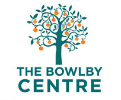 REQUEST FOR BLUES THERAPY ASSESSMENT Please read and then tick to state that you agree to abide by the Terms and Conditions at the end of this form.Please return this form by email to referrals@thebowlbycentre.org.uk------------------------------------------------------------------------------------------------------------ (1) Contact informationNameAgeEmail addressTelephone number----------------------------------------------------------------------------------------------------------- (2) Geographical information to help us find a therapist for youYour home postcode:Would you be travelling from there to therapy? If not, please state relevant postcode.How far/long would you be willing/able to travel for your appointments? E.g., ‘anywhere in zone 1’, ‘within one mile of my home address’ ------------------------------------------------------------------------------------------------------------(3) Previous and current therapyHave you been assessed by us in the past and/or been matched with a therapist?Please supply details.  Are you having therapy with anyone else at the moment? YES/NOand if YES, when do you expect the therapy to finish?Providing a confidential serviceDo you know anyone who is currently, or was previously, in therapy              with a Bowlby Centre therapist? If Yes, please provide details of the therapist/s name/s if possible. Do you know anyone who is a current/past student, or a current/past  member of The Bowlby Centre? If Yes, please provide details of the student/s and/or member/s name/s. ---------------------------------------------------------------------------------------------------------(5) Providing a responsive serviceUse this space to tell us your access requirements (e.g., ‘must be wheelchair accessible premises’) or if you need a therapist who speaks a language other than English. ---------------------------------------------------------------------------------------------------------(5)  Financial eligibility for the Blues ProjectIf you are interested in the Blues Project (two sessions at £20.00 each, i.e. £40 per week), please tick here ___ to confirm you can provide proof of income (which could include benefits, wage slips, student grant, pension, or any other supporting information) Please note that the fee for your therapy could increase if your circumstances change. Are you in receipt of benefits or public funds, without any other source of income?If Yes, tick here _____. You can now sign and return this form. If No, complete the rest of this section.Are you self-supporting, through any combination of benefits, employment, a student grant, a pension, savings, or anything else? YES/NOIf YES, what is your gross annual income?Do you live as part of a couple and support yourself through any combination of your own and/or your partner’s benefits, employment, a student grant, a pension, savings, or anything else? YES/NOIf YES, what is your gross annual joint income?Are there any other factors you would like us to take into account to help us understand your financial situation?    ------------------------------------------------------------------------------------------------------------Signed Consent (in line with the new UK General Data Protection Regulations (2021))As the processing of your personal data is required to enable us to provide you with a service, we do not require consent from you to hold your information securely or to provide you with this service, but will take this opportunity to assure you we adhere to all laws and procedures relating to data protection (Article 6(1)(f) of the UK GDPR) and will only use your data to provide you with this service and for any further reason you explicitly consent to below. Please tick and sign below to confirm you consent to contact from The Bowlby Centre for the purpose of; Arrangements for Assessment session appointment and payment		☐Arrangements for Referral to our therapists for ongoing psychotherapy 	☐Please tick to confirm your consent for the Bowlby Centre to contact you usingEmail     ☐Phone call   ☐ Text   ☐Please tick to confirm you have read, understood AND AGREE TO ABIDE BY the Blues Project Terms and Conditions	☐Your privacy and confidentiality are important, and The Bowlby Centre will never use your information for any purpose other than that to which you have explicitly consented to above. You may withdraw consent at any time by getting in touch via referrals@thebowlbycentre.org.uk I have discussed, and been provided with access to, the GDPR Privacy Notice for The Bowlby Centre which is located on the Bowlby Centre websiteSigned……… ………………………………………………Date……………………………………………(if contacting us electronically please type your name instead of signing)Blues Project (low-cost therapy) Terms and ConditionsApplicants for Blues Project low-cost therapy must read and understand and agree to abide by these terms and conditions.  You will be asked to tick a box to confirm this on your application form.Applications must be made on the application form (downloadable from the website or provided by emailing referrals@thebowlbycentre.org.uk)The Blues Project does not accept third party referrals.The Blues Project is unable to accept applications from qualified, post-taught or student psychotherapists, psychologists or counsellors intending to practise, retired from practice or currently practising clinically.All applicants must be assessed by an assessor appointed by the Blues Project Coordinator using our template form.Applicants must be prepared to prove financial eligibility on request.Applicants agree to the Bowlby Centre holding information about them for legitimate purposes (assessment for therapy and matching with a Blues therapist) in line with the UK General Data Protection Regulations.The assessment fee is non-refundable and paid to the assessor.No match between an applicant and a Blues therapist can be made until the assessment fee has been received by the assessor.The assessment fee is non-refundable even if a match does not take place.The applicant accepts that the Bowlby Centre will do its best to match them with a therapist who has the skills to work with them, in the Bowlby Centre’s expert and final opinion. If the relationship between matched applicant and Blues therapist breaks down, we will endeavour to find a replacement Blues therapist but cannot guarantee this.If the Bowlby Centre is unable to match an applicant with a Blues therapist within six months, we will inform the applicant that we have been unable to find them a suitable therapist and remove them from the waiting list.As part of the Blues project, the Blues therapist will usually write about their work for their qualification portfolio.  Due to the confidential nature of the therapy, any details that could possibly lead to the identity of the matched applicant (‘the client’) being revealed will be removed.  Details will be anonymised and all names changed. If a client has any questions about this they can speak with their Blues therapist.If the Blues therapist is unable to complete the agreed full amount of Blues therapy, e.g. due to relocation or pregnancy, we will do our best to find another Blues therapist to make up the missing months.  We cannot guarantee that we can make another appropriate match nor find Blues therapists able to take the client. The same applies if a client decides to leave therapy before 18 months of sessions have been completed. Blues therapists are unable to offer extra, additional or replacement therapy hours with other Blues therapists without prior confirmation by the Blues Project Coordinator.The Bowlby Centre does not have capacity to offer more than 18 months of therapy to one client.Blues therapists and their clients are, however, permitted to mutually agree to extend their agreement to work together beyond 18 months.If a client’s income rises above £30,000 a year (for a single person) during the 18 months of therapy, they must discuss a reasonable new fee with their Blues therapist.The Bowlby Centre may from time to time decide to increase or decrease the minimum fees payable for Blues therapy.The Bowlby Centre may from time to time decide to increase or decrease the income thresholds relating to eligibility for Blues therapy.The Bowlby Centre may from time to time decide to increase or decrease the length of  Blues therapy they are able to offer.The Bowlby Centre's Blues Project Coordinator's role is introductory only. They cannot set fees, decide the venue or time for therapy or mediate disputes between the client and therapist. Disputes are explored within therapy in the first instance, if there is no resolution clients may use our Complaints Procedure: https://thebowlbycentre.org.uk/members-area/complaints-procedure/ends